ОТЧЕТ О ВЬШОЛНЕНИИ МУНИЦИПАЛЬНОГО ЗАДАНИЯ №1                             на 2017 год и на плановый период 2019 и 2020 годов                                                                                                                    от «____» ________20__ г.Наименование  муниципального учреждения                                                                                                                                                                       Коды       (обособленного подразделения)  муниципальное общеобразовательное учреждение «Головинская средняя общеобразовательная школа Белгородского района Белгородской области»_________________________________________________________________________________________________________________________ Форма по_________________________________________________________________________________________________________________________ОКУД  0506001_________________________________________________________________________________________________________________________ Дата   _______     _________________________________________________________________________________________________________________________Виды   деятельности  муниципального  учреждения (обособленного подразделения)                                                                                                  по сводному                                                                                                                                                                                                                                                  реестру Образование начальное общее___________________________________________________________________________________________    По ОКВЭД  85.12Образование основное общее___________________________________________________________________________________________       По ОКВЭД  85.13Образование среднее общее____________________________________________________________________________________________         По ОКВЭД  85.14Образование дополнительное детей и взрослых___________________________________________________________________________      По ОКВЭД  85.41Предоставление питания          ___________________________________________________________________________________________    По ОКВЭД  56.29.4Организация отдыха детей и молодежи___________________________________________________________________________________    По ОКВЭД  56.23.1Вид муниципального учрежденияОбщеобразовательная организация_________________________________________________________________________________________________________   (указывается вид муниципального учреждения из базового (отраслевого) перечня)Периодичность _____________________________________________________________________________________________                                                                    (указывается в соответствии с периодичность предоставления отчета                                                        о выполнении муниципального задания, установленной в муниципальном задании)Часть 1. Сведения об оказываемых муниципальных услугах(2)Раздел 11. Наименование муниципальной услуги   Реализация основных общеобразовательных программ начального общего образования   Уникальный номер ________________________________________________________________________________________________________________           по базовому 11.787.0Категории  потребителей государственной                                                                                                                                                                   (отраслевому) перечню услуги   Физические лица3. Сведения о фактическом достижении показателей,  характеризующих объем  и (или) качество муниципальной услуги:3.1 Сведения о фактическом достижении показателей, характеризующих качество муниципальной услуги  (3):3.2. Сведения о фактическом достижении показателей, характеризующих объем муниципальной услуги:1. Наименование муниципальной услуги   Реализация основных общеобразовательных программ основного общего образования   Уникальный номер ________________________________________________________________________________________________________________           по базовому 11.791.0Категории  потребителей государственной                                                                                                                                                                   (отраслевому) перечню услуги   Физические лица3. Сведения о фактическом достижении показателей,  характеризующих объем  и (или) качество муниципальной услуги:3.1 Сведения о фактическом достижении показателей, характеризующих качество муниципальной услуги  (3):3.2. Сведения о фактическом достижении показателей, характеризующих объем муниципальной услуги:1. Наименование муниципальной услуги   Реализация основных общеобразовательных программ среднего общего образования        Уникальный номер ________________________________________________________________________________________________________________           по базовому 11.794.0Категории  потребителей государственной                                                                                                                                                                   (отраслевому) перечню услуги   Физические лица3. Сведения о фактическом достижении показателей,  характеризующих объем  и (или) качество муниципальной услуги:3.1 Сведения о фактическом достижении показателей, характеризующих качество муниципальной услуги  (3):3.2. Сведения о фактическом достижении показателей, характеризующих объем муниципальной услуги:1. Наименование муниципальной услуги   Реализация основных общеобразовательных программ дополнительного образования        Уникальный номер ________________________________________________________________________________________________________________           по базовому 11.Г42.0Категории  потребителей государственной                                                                                                                                                                   (отраслевому) перечню услуги   Физические лица3. Сведения о фактическом достижении показателей,  характеризующих объем  и (или) качество муниципальной услуги:3.1 Сведения о фактическом достижении показателей, характеризующих качество муниципальной услуги  (3):3.2. Сведения о фактическом достижении показателей, характеризующих объем муниципальной услуги:1. Наименование муниципальной услуги   Предоставление питания                                                                                                                     Уникальный номер ________________________________________________________________________________________________________________           по базовому 11.031.1.Категории  потребителей государственной                                                                                                                                                                   (отраслевому) перечню услуги   Физические лица3. Сведения о фактическом достижении показателей,  характеризующих объем  и (или) качество муниципальной услуги:3.1 Сведения о фактическом достижении показателей, характеризующих качество муниципальной услуги  (3):3.2. Сведения о фактическом достижении показателей, характеризующих объем муниципальной услуги:1. Наименование муниципальной услуги   Организация отдыха детей и молодежи                                                                                          Уникальный номер ________________________________________________________________________________________________________________           по базовому 11.028.0Категории  потребителей государственной                                                                                                                                                                   (отраслевому) перечню услуги   Физические лица3. Сведения о фактическом достижении показателей,  характеризующих объем  и (или) качество муниципальной услуги:3.1 Сведения о фактическом достижении показателей, характеризующих качество муниципальной услуги  (3):3.2. Сведения о фактическом достижении показателей, характеризующих объем муниципальной услуги:Часть 2. Сведения о выполняемых работах3 Раздел 	Наименование работы 	 Уникальный номер	 по базовомуКатегории потребителей работы 	-	 (отраслевому) перечнюСведения о фактическом достижении показателей, характеризующих объем и (или) качество работы:Сведения о фактическом достижении показателей, характеризующих качество работы: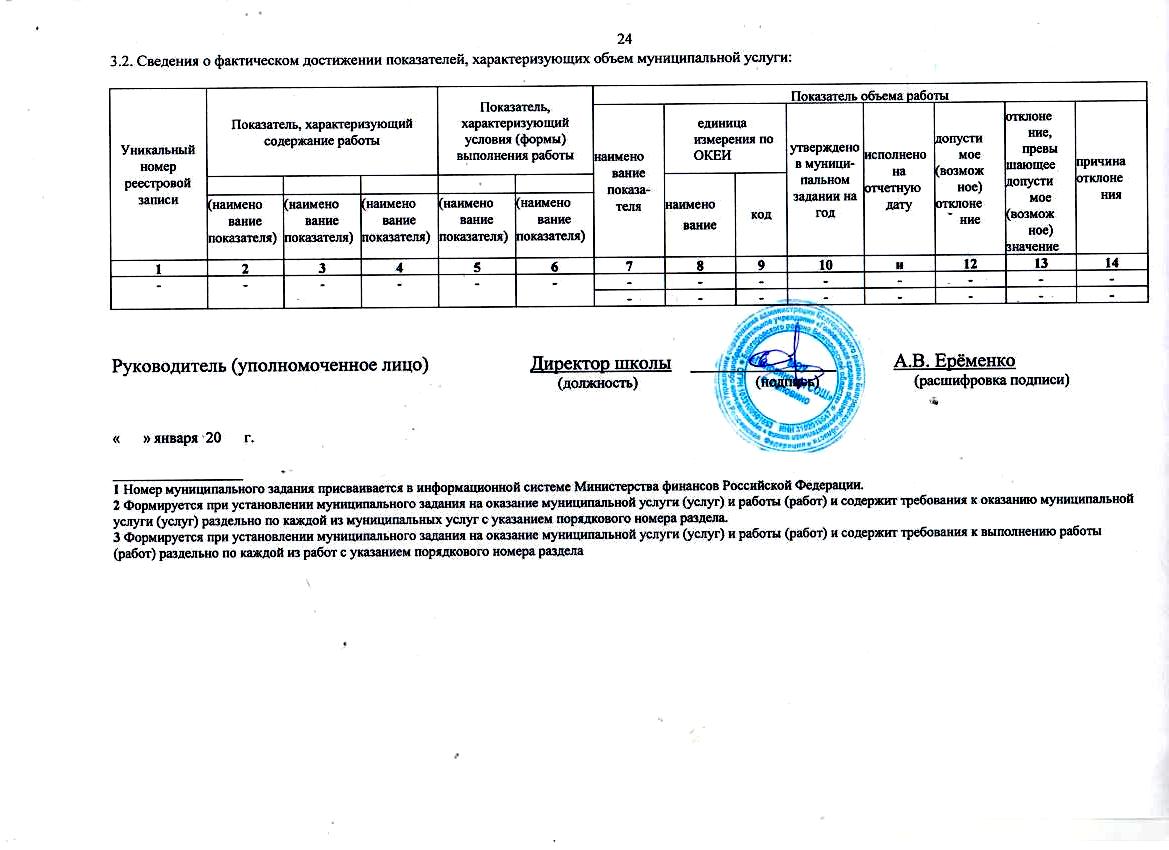 Уникаль-ный номер реестро-вой записиПоказатель, характеризующий содержание муниципальной услугиПоказатель, характеризующий содержание муниципальной услугиПоказатель, характеризующий содержание муниципальной услугиПоказатель, характеризующий условия (формы) оказания муниципальной услугиПоказатель, характеризующий условия (формы) оказания муниципальной услугиПоказатель качества муниципальной услугиПоказатель качества муниципальной услугиПоказатель качества муниципальной услугиПоказатель качества муниципальной услугиПоказатель качества муниципальной услугиПоказатель качества муниципальной услугиПоказатель качества муниципальной услугиПоказатель качества муниципальной услугиУникаль-ный номер реестро-вой записиПоказатель, характеризующий содержание муниципальной услугиПоказатель, характеризующий содержание муниципальной услугиПоказатель, характеризующий содержание муниципальной услугиПоказатель, характеризующий условия (формы) оказания муниципальной услугиПоказатель, характеризующий условия (формы) оказания муниципальной услугинимено-вание показателяединица измерения по ОКЕИединица измерения по ОКЕИутверждено в муници-пальном задании на годИиполне-но на отчетную датудопусти-мое (возмож-ное) отклоне-ниеотклоне-ние, превышаю-щее допустимое (возможное) значениеПричина отклоненияУникаль-ный номер реестро-вой записиСодержание 1Содержание 2Содержание 3Справоч-ник форм (условий) оказания услуги (наименова-ние показателя)_____(наименова-ние показателя)нимено-вание показателянаи-менованиекодутверждено в муници-пальном задании на годИиполне-но на отчетную датудопусти-мое (возмож-ное) отклоне-ниеотклоне-ние, превышаю-щее допустимое (возможное) значениеПричина отклонения123456789101112131411787000301000101000101Не указаноНе указаноНе указаноочная-Доля обучающихся, освоивших основную общеобразовательную программу начального общего образованияпроцент744100%100%11787000301000101000101Не указаноНе указаноНе указаноочная-Укомплектованность учреждения педагогическими кадрамипроцент744100%100%11787000301000101000101Не указаноНе указаноНе указаноочная-Доля педагогических работников, имеющих высшую и первую квалификационную категориюпроцент74475%75%11787000301000101000101Не указаноНе указаноНе указаноочная-Состояние учебно-материальной базы, техническое оснащение учрежденияпроцент74480%80%11787000301000101000101Не указаноНе указаноНе указаноочная-Доля педагогических работников учреждения, прошедших обучение по дополнительным программам повышения квалификациипроцент744100%100%Соответствие учебного плана общеобразовательного учреждения  требованиям ФГОСпроцент744100%100%Удовлетворенность родителей (законных представителей) предоставляемой услугойпроцент74490%90%Уникаль ный номер реестро вой записиПоказатель, характеризующий содержание муниципальной услугиПоказатель, характеризующий содержание муниципальной услугиПоказатель, характеризующий содержание муниципальной услугиПоказатель, характеризующий условия (формы) оказания муниципальной услугиПоказатель, характеризующий условия (формы) оказания муниципальной услугиПоказатель объема муниципальной услугиПоказатель объема муниципальной услугиПоказатель объема муниципальной услугиПоказатель объема муниципальной услугиПоказатель объема муниципальной услугиПоказатель объема муниципальной услугиПоказатель объема муниципальной услугиПоказатель объема муниципальной услугиСредний размер платы (цена, тариф), рублейУникаль ный номер реестро вой записиПоказатель, характеризующий содержание муниципальной услугиПоказатель, характеризующий содержание муниципальной услугиПоказатель, характеризующий содержание муниципальной услугиПоказатель, характеризующий условия (формы) оказания муниципальной услугиПоказатель, характеризующий условия (формы) оказания муниципальной услугинаиме-нова-ние показа-теляединица изме-рения по ОКЕИединица изме-рения по ОКЕИутверждено в муници-пальном задании на годИиполне-но на отчетную датудопусти-мое (возмож-ное) отклоне-ниеотклоне-ние, превышаю-щее допустимое (возможное) значениеПричина отклоненияУникаль ный номер реестро вой записиСодержание 1Содержание 2Содержание 3Справоч-ник форм (условий) оказания услуги (наименова-ние показателя)_______(наименование показателя)наиме-нова-ние показа-телянаи-менова-ниекодутверждено в муници-пальном задании на годИиполне-но на отчетную датудопусти-мое (возмож-ное) отклоне-ниеотклоне-ние, превышаю-щее допустимое (возможное) значениеПричина отклонения12345678910111213141511787000301000101000101Не указаноНе указаноНе указаноочная-Число обучающихсячеловек7928485Уникаль-ный номер реестро-вой записиПоказатель, характеризующий содержание муниципальной услугиПоказатель, характеризующий содержание муниципальной услугиПоказатель, характеризующий содержание муниципальной услугиПоказатель, характеризующий условия (формы) оказания муниципальной услугиПоказатель, характеризующий условия (формы) оказания муниципальной услугиПоказатель качества муниципальной услугиПоказатель качества муниципальной услугиПоказатель качества муниципальной услугиПоказатель качества муниципальной услугиПоказатель качества муниципальной услугиПоказатель качества муниципальной услугиПоказатель качества муниципальной услугиПоказатель качества муниципальной услугиУникаль-ный номер реестро-вой записиПоказатель, характеризующий содержание муниципальной услугиПоказатель, характеризующий содержание муниципальной услугиПоказатель, характеризующий содержание муниципальной услугиПоказатель, характеризующий условия (формы) оказания муниципальной услугиПоказатель, характеризующий условия (формы) оказания муниципальной услугинимено-вание показателяединица измерения по ОКЕИединица измерения по ОКЕИутверждено в муници-пальном задании на годИиполне-но на отчетную датудопусти-мое (возмож-ное) отклоне-ниеотклоне-ние, превышаю-щее допустимое (возможное) значениеПричина отклоненияУникаль-ный номер реестро-вой записиСодержание 1Содержание 2Содержание 3Справоч-ник форм (условий) оказания услуги (наименова-ние показателя)_____(наименова-ние показателя)нимено-вание показателянаи-менованиекодутверждено в муници-пальном задании на годИиполне-но на отчетную датудопусти-мое (возмож-ное) отклоне-ниеотклоне-ние, превышаю-щее допустимое (возможное) значениеПричина отклонения123456789101112131411791000301000101004101Не указаноНе указаноНе указаноочная-Доля обучающихся, освоивших основную общеобразовательную программу среднего общего образованияпроцент744100%100%11791000301000101004101Не указаноНе указаноНе указаноочная-Укомплектованность учреждения педагогическими кадрамипроцент744100%100%11791000301000101004101Не указаноНе указаноНе указаноочная-Доля педагогических работников, имеющих высшую и первую квалификационную категориюпроцент74475%75%11791000301000101004101Не указаноНе указаноНе указаноочная-Состояние учебно-материальной базы, техническое оснащение учрежденияпроцент74480%80%11791000301000101004101Не указаноНе указаноНе указаноочная-Доля педагогических работников учреждения, прошедших обучение по дополнительным программам повышения квалификациипроцент744100%100%Соответствие учебного плана общеобразовательного учреждения  требованиям ФГОСпроцент744100%100%Удовлетворенность родителей (законных представителей) предоставляемой услугойпроцент74490%90%11791000101000101006100Адаптированная образовательная программамНе указаноНе указаноДоля обучающихся, освоивших основную общеобразовательную программу среднего общего образованияпроцент744100%100%11791000101000101006100Адаптированная образовательная программамНе указаноНе указаноУкомплектованность учреждения педагогическими кадрамипроцент744100%100%11791000101000101006100Адаптированная образовательная программамНе указаноНе указаноДоля педагогических работников, имеющих высшую и первую квалификационную категориюпроцент74475%75%Состояние учебно-материальной базы, техническое оснащение учрежденияпроцент74480%80%Доля педагогических работников учреждения, прошедших обучение по дополнительным программам повышения квалификациипроцент744100%100%Соответствие учебного плана общеобразовательного учреждения  требованиям ФГОСпроцент744100%100%Удовлетворенность родителей (законных представителей) предоставляемой услугойпроцент74490%90%Уникаль ный номер реестро вой записиПоказатель, характеризующий содержание муниципальной услугиПоказатель, характеризующий содержание муниципальной услугиПоказатель, характеризующий содержание муниципальной услугиПоказатель, характеризующий условия (формы) оказания муниципальной услугиПоказатель, характеризующий условия (формы) оказания муниципальной услугиПоказатель объема муниципальной услугиПоказатель объема муниципальной услугиПоказатель объема муниципальной услугиПоказатель объема муниципальной услугиПоказатель объема муниципальной услугиПоказатель объема муниципальной услугиПоказатель объема муниципальной услугиПоказатель объема муниципальной услугиСредний размер платы (цена, тариф), рублейУникаль ный номер реестро вой записиПоказатель, характеризующий содержание муниципальной услугиПоказатель, характеризующий содержание муниципальной услугиПоказатель, характеризующий содержание муниципальной услугиПоказатель, характеризующий условия (формы) оказания муниципальной услугиПоказатель, характеризующий условия (формы) оказания муниципальной услугинаиме-нова-ние показа-теляединица изме-рения по ОКЕИединица изме-рения по ОКЕИутверждено в муници-пальном задании на годИиполне-но на отчетную датудопусти-мое (возмож-ное) отклоне-ниеотклоне-ние, превышаю-щее допустимое (возможное) значениеПричина отклоненияУникаль ный номер реестро вой записиСодержание 1Содержание 2Содержание 3Справоч-ник форм (условий) оказания услуги (наименова-ние показателя)_______(наименование показателя)наиме-нова-ние показа-телянаи-менова-ниекодутверждено в муници-пальном задании на годИиполне-но на отчетную датудопусти-мое (возмож-ное) отклоне-ниеотклоне-ние, превышаю-щее допустимое (возможное) значениеПричина отклонения12345678910111213141511791000301000101004101Не указаноНе указаноНе указаноочная-Число обучающихсячеловек792838711791000101000101006100Адаптированная образовательная программамНе указаноНе указаноочная-Число обучающихсячеловек79211Уникаль-ный номер реестро-вой записиПоказатель, характеризующий содержание муниципальной услугиПоказатель, характеризующий содержание муниципальной услугиПоказатель, характеризующий содержание муниципальной услугиПоказатель, характеризующий условия (формы) оказания муниципальной услугиПоказатель, характеризующий условия (формы) оказания муниципальной услугиПоказатель качества муниципальной услугиПоказатель качества муниципальной услугиПоказатель качества муниципальной услугиПоказатель качества муниципальной услугиПоказатель качества муниципальной услугиПоказатель качества муниципальной услугиПоказатель качества муниципальной услугиПоказатель качества муниципальной услугиУникаль-ный номер реестро-вой записиПоказатель, характеризующий содержание муниципальной услугиПоказатель, характеризующий содержание муниципальной услугиПоказатель, характеризующий содержание муниципальной услугиПоказатель, характеризующий условия (формы) оказания муниципальной услугиПоказатель, характеризующий условия (формы) оказания муниципальной услугинимено-вание показателяединица измерения по ОКЕИединица измерения по ОКЕИутверждено в муници-пальном задании на годИиполне-но на отчетную датудопусти-мое (возмож-ное) отклоне-ниеотклоне-ние, превышаю-щее допустимое (возможное) значениеПричина отклоненияУникаль-ный номер реестро-вой записиСодержание 1Содержание 2Содержание 3Справоч-ник форм (условий) оказания услуги (наименова-ние показателя)_____(наименова-ние показателя)нимено-вание показателянаи-менованиекодутверждено в муници-пальном задании на годИиполне-но на отчетную датудопусти-мое (возмож-ное) отклоне-ниеотклоне-ние, превышаю-щее допустимое (возможное) значениеПричина отклонения123456789101112131411794000301000201000101Не указаноНе указаноНе указаноочная-Доля обучающихся, освоивших основную общеобразовательную программу среднего общего образованияпроцент744100%100%11794000301000201000101Не указаноНе указаноНе указаноочная-Укомплектованность учреждения педагогическими кадрамипроцент744100%100%11794000301000201000101Не указаноНе указаноНе указаноочная-Доля педагогических работников, имеющих высшую и первую квалификационную категориюпроцент74475%75%11794000301000201000101Не указаноНе указаноНе указаноочная-Состояние учебно-материальной базы, техническое оснащение учрежденияпроцент74480%80%11794000301000201000101Не указаноНе указаноНе указаноочная-Доля педагогических работников учреждения, прошедших обучение по дополнительным программам повышения квалификациипроцент744100%100%Соответствие учебного плана общеобразовательного учреждения  требованиям ФГОСпроцент744100%100%Удовлетворенность родителей (законных представителей) предоставляемой услугойпроцент74490%90%Уникаль ный номер реестро вой записиПоказатель, характеризующий содержание муниципальной услугиПоказатель, характеризующий содержание муниципальной услугиПоказатель, характеризующий содержание муниципальной услугиПоказатель, характеризующий условия (формы) оказания муниципальной услугиПоказатель, характеризующий условия (формы) оказания муниципальной услугиПоказатель объема муниципальной услугиПоказатель объема муниципальной услугиПоказатель объема муниципальной услугиПоказатель объема муниципальной услугиПоказатель объема муниципальной услугиПоказатель объема муниципальной услугиПоказатель объема муниципальной услугиПоказатель объема муниципальной услугиСредний размер платы (цена, тариф), рублейУникаль ный номер реестро вой записиПоказатель, характеризующий содержание муниципальной услугиПоказатель, характеризующий содержание муниципальной услугиПоказатель, характеризующий содержание муниципальной услугиПоказатель, характеризующий условия (формы) оказания муниципальной услугиПоказатель, характеризующий условия (формы) оказания муниципальной услугинаиме-нова-ние показа-теляединица изме-рения по ОКЕИединица изме-рения по ОКЕИутверждено в муници-пальном задании на годИиполне-но на отчетную датудопусти-мое (возмож-ное) отклоне-ниеотклоне-ние, превышаю-щее допустимое (возможное) значениеПричина отклоненияУникаль ный номер реестро вой записиСодержание 1Содержание 2Содержание 3Справоч-ник форм (условий) оказания услуги (наименова-ние показателя)_______(наименование показателя)наиме-нова-ние показа-телянаи-менова-ниекодутверждено в муници-пальном задании на годИиполне-но на отчетную датудопусти-мое (возмож-ное) отклоне-ниеотклоне-ние, превышаю-щее допустимое (возможное) значениеПричина отклонения12345678910111213141511794000301000201000101Не указаноНе указаноНе указаноочная-Число обучающихсячеловек792510Уникаль-ный номер реестро-вой записиПоказатель, характеризующий содержание муниципальной услугиПоказатель, характеризующий содержание муниципальной услугиПоказатель, характеризующий содержание муниципальной услугиПоказатель, характеризующий условия (формы) оказания муниципальной услугиПоказатель, характеризующий условия (формы) оказания муниципальной услугиПоказатель качества муниципальной услугиПоказатель качества муниципальной услугиПоказатель качества муниципальной услугиПоказатель качества муниципальной услугиПоказатель качества муниципальной услугиПоказатель качества муниципальной услугиПоказатель качества муниципальной услугиПоказатель качества муниципальной услугиУникаль-ный номер реестро-вой записиПоказатель, характеризующий содержание муниципальной услугиПоказатель, характеризующий содержание муниципальной услугиПоказатель, характеризующий содержание муниципальной услугиПоказатель, характеризующий условия (формы) оказания муниципальной услугиПоказатель, характеризующий условия (формы) оказания муниципальной услугинимено-вание показателяединица измерения по ОКЕИединица измерения по ОКЕИутверждено в муници-пальном задании на годИиполне-но на отчетную датудопусти-мое (возмож-ное) отклоне-ниеотклоне-ние, превышаю-щее допустимое (возможное) значениеПричина отклоненияУникаль-ный номер реестро-вой записиСодержание 1Содержание 2Содержание 3Справоч-ник форм (условий) оказания услуги (наименова-ние показателя)_____(наименова-ние показателя)нимено-вание показателянаи-менованиекодутверждено в муници-пальном задании на годИиполне-но на отчетную датудопусти-мое (возмож-ное) отклоне-ниеотклоне-ние, превышаю-щее допустимое (возможное) значениеПричина отклонения123456789101112131411Г42001000300301001100Не указаноНе указаноФизкультурно-спортивнаяочнаяДоля обучающихся, освоивших основную общеобразовательную программу среднего общего образованияпроцент744100%100%11Г42001000300301001100Не указаноНе указаноФизкультурно-спортивнаяочнаяУкомплектованность учреждения педагогическими кадрамипроцент744100%100%11Г42001000300301001100Не указаноНе указаноФизкультурно-спортивнаяочнаяДоля педагогических работников, имеющих высшую и первую квалификационную категориюпроцент74475%75%11Г42001000300301001100Не указаноНе указаноФизкультурно-спортивнаяочнаяСостояние учебно-материальной базы, техническое оснащение учрежденияпроцент74480%80%11Г42001000300301001100Не указаноНе указаноФизкультурно-спортивнаяочнаяДоля педагогических работников учреждения, прошедших обучение по дополнительным программам повышения квалификациипроцент744100%100%Соответствие учебного плана общеобразовательного учреждения  требованиям ФГОСпроцент744100%100%Удовлетворенность родителей (законных представителей) предоставляемой услугойпроцент74490%90%11Г42001000300601008100Не указаноНе указаноСоциально-педагогическаяочнаяДоля обучающихся, освоивших основную общеобразовательную программу среднего общего образованияпроцент744100%100%11Г42001000300601008100Не указаноНе указаноСоциально-педагогическаяочнаяУкомплектованность учреждения педагогическими кадрамипроцент744100%100%11Г42001000300601008100Не указаноНе указаноСоциально-педагогическаяочнаяДоля педагогических работников, имеющих высшую и первую квалификационную категориюпроцент74475%75%11Г42001000300601008100Не указаноНе указаноСоциально-педагогическаяочнаяСостояние учебно-материальной базы, техническое оснащение учрежденияпроцент74480%80%11Г42001000300601008100Не указаноНе указаноСоциально-педагогическаяочнаяДоля педагогических работников учреждения, прошедших обучение по дополнительным программам повышения квалификациипроцент744100%100%11Г42001000300601008100Не указаноНе указаноСоциально-педагогическаяочнаяСоответствие учебного плана общеобразовательного учреждения  требованиям ФГОСпроцент744100%100%11Г42001000300601008100Не указаноНе указаноСоциально-педагогическаяочнаяУдовлетворенность родителей (законных представителей) предоставляемой услугойпроцент74490%90%11Г42001000300101003100Не указаноНе указаноТехническая-очнаяДоля обучающихся, освоивших основную общеобразовательную программу среднего общего образованияпроцент744100%100%11Г42001000300101003100Не указаноНе указаноТехническая-очнаяУкомплектованность учреждения педагогическими кадрамипроцент744100%100%11Г42001000300101003100Не указаноНе указаноТехническая-очнаяДоля педагогических работников, имеющих высшую и первую квалификационную категориюпроцент74475%75%11Г42001000300101003100Не указаноНе указаноТехническая-очнаяСостояние учебно-материальной базы, техническое оснащение учрежденияпроцент74480%80%11Г42001000300101003100Не указаноНе указаноТехническая-очнаяДоля педагогических работников учреждения, прошедших обучение по дополнительным программам повышения квалификациипроцент744100%100%11Г42001000300101003100Не указаноНе указаноТехническая-очнаяСоответствие учебного плана общеобразовательного учреждения  требованиям ФГОСпроцент744100%100%11Г42001000300101003100Не указаноНе указаноТехническая-очнаяУдовлетворенность родителей (законных представителей) предоставляемой услугойпроцент74490%90%11Г42001000300401000100Не указаноНе указаноХудожественная-очнаяДоля обучающихся, освоивших основную общеобразовательную программу среднего общего образованияпроцент744100%100%11Г42001000300401000100Не указаноНе указаноХудожественная-очнаяУкомплектованность учреждения педагогическими кадрамипроцент744100%100%11Г42001000300401000100Не указаноНе указаноХудожественная-очнаяДоля педагогических работников, имеющих высшую и первую квалификационную категориюпроцент74475%75%11Г42001000300401000100Не указаноНе указаноХудожественная-очнаяСостояние учебно-материальной базы, техническое оснащение учрежденияпроцент74480%80%11Г42001000300401000100Не указаноНе указаноХудожественная-очнаяДоля педагогических работников учреждения, прошедших обучение по дополнительным программам повышения квалификациипроцент744100%100%11Г42001000300401000100Не указаноНе указаноХудожественная-очнаяСоответствие учебного плана общеобразовательного учреждения  требованиям ФГОСпроцент744100%100%11Г42001000300401000100Не указаноНе указаноХудожественная-очнаяУдовлетворенность родителей (законных представителей) предоставляемой услугойпроцент74490%90%Уникаль ный номер реестро вой записиПоказатель, характеризующий содержание муниципальной услугиПоказатель, характеризующий содержание муниципальной услугиПоказатель, характеризующий содержание муниципальной услугиПоказатель, характеризующий условия (формы) оказания муниципальной услугиПоказатель, характеризующий условия (формы) оказания муниципальной услугиПоказатель объема муниципальной услугиПоказатель объема муниципальной услугиПоказатель объема муниципальной услугиПоказатель объема муниципальной услугиПоказатель объема муниципальной услугиПоказатель объема муниципальной услугиПоказатель объема муниципальной услугиПоказатель объема муниципальной услугиСредний размер платы (цена, тариф), рублейУникаль ный номер реестро вой записиПоказатель, характеризующий содержание муниципальной услугиПоказатель, характеризующий содержание муниципальной услугиПоказатель, характеризующий содержание муниципальной услугиПоказатель, характеризующий условия (формы) оказания муниципальной услугиПоказатель, характеризующий условия (формы) оказания муниципальной услугинаиме-нова-ние показа-теляединица изме-рения по ОКЕИединица изме-рения по ОКЕИутверждено в муници-пальном задании на годИиполне-но на отчетную датудопусти-мое (возмож-ное) отклоне-ниеотклоне-ние, превышаю-щее допустимое (возможное) значениеПричина отклоненияУникаль ный номер реестро вой записиСодержание 1Содержание 2Содержание 3Справоч-ник форм (условий) оказания услуги (наименова-ние показателя)_______(наименование показателя)наиме-нова-ние показа-телянаи-менова-ниекодутверждено в муници-пальном задании на годИиполне-но на отчетную датудопусти-мое (возмож-ное) отклоне-ниеотклоне-ние, превышаю-щее допустимое (возможное) значениеПричина отклонения12345678910111213141511Г42001000300301001100Не указаноНе указаноФизкулттурно-спортивнаяочная-Число обучающихсячеловек792454511Г42001000300601008100Не указаноНе указаноСоциально-педагогическаяочная-Число обучающихсячеловек792303011Г42001000300101003100Не указаноНе указаноТехническаяочная-Число обучающихсячеловек792121211Г442001000300401000100Не указаноНе указаноХудожественнаяочная-Число обучающихсячеловек7924343Уникаль-ный номер реестро-вой записиПоказатель, характеризующий содержание муниципальной услугиПоказатель, характеризующий содержание муниципальной услугиПоказатель, характеризующий содержание муниципальной услугиПоказатель, характеризующий условия (формы) оказания муниципальной услугиПоказатель, характеризующий условия (формы) оказания муниципальной услугиПоказатель качества муниципальной услугиПоказатель качества муниципальной услугиПоказатель качества муниципальной услугиПоказатель качества муниципальной услугиПоказатель качества муниципальной услугиПоказатель качества муниципальной услугиПоказатель качества муниципальной услугиПоказатель качества муниципальной услугиУникаль-ный номер реестро-вой записиПоказатель, характеризующий содержание муниципальной услугиПоказатель, характеризующий содержание муниципальной услугиПоказатель, характеризующий содержание муниципальной услугиПоказатель, характеризующий условия (формы) оказания муниципальной услугиПоказатель, характеризующий условия (формы) оказания муниципальной услугинимено-вание показателяединица измерения по ОКЕИединица измерения по ОКЕИутверждено в муници-пальном задании на годИиполне-но на отчетную датудопусти-мое (возмож-ное) отклоне-ниеотклоне-ние, превышаю-щее допустимое (возможное) значениеПричина отклоненияУникаль-ный номер реестро-вой записиСодержание 1Содержание 2Содержание 3Справоч-ник форм (условий) оказания услуги (наименова-ние показателя)Справочник периодов пребываниянимено-вание показателянаи-менованиекодутверждено в муници-пальном задании на годИиполне-но на отчетную датудопусти-мое (возмож-ное) отклоне-ниеотклоне-ние, превышаю-щее допустимое (возможное) значениеПричина отклонения1234567891011121314110311000000000000081101очная-Охват горячим питанием обучающихсяпроцент744100 %93 %110311000000000000081101очная-Удовлетворенность родителей (законных представителей) предоставляемой услугойпроцент74490%90 %Уникаль ный номер реестро вой записиПоказатель, характеризующий содержание муниципальной услугиПоказатель, характеризующий содержание муниципальной услугиПоказатель, характеризующий содержание муниципальной услугиПоказатель, характеризующий условия (формы) оказания муниципальной услугиПоказатель, характеризующий условия (формы) оказания муниципальной услугиПоказатель объема муниципальной услугиПоказатель объема муниципальной услугиПоказатель объема муниципальной услугиПоказатель объема муниципальной услугиПоказатель объема муниципальной услугиПоказатель объема муниципальной услугиПоказатель объема муниципальной услугиПоказатель объема муниципальной услугиСредний размер платы (цена, тариф), рублейУникаль ный номер реестро вой записиПоказатель, характеризующий содержание муниципальной услугиПоказатель, характеризующий содержание муниципальной услугиПоказатель, характеризующий содержание муниципальной услугиПоказатель, характеризующий условия (формы) оказания муниципальной услугиПоказатель, характеризующий условия (формы) оказания муниципальной услугинаиме-нова-ние показа-теляединица изме-рения по ОКЕИединица изме-рения по ОКЕИутверждено в муници-пальном задании на годИиполне-но на отчетную датудопусти-мое (возмож-ное) отклоне-ниеотклоне-ние, превышаю-щее допустимое (возможное) значениеПричина отклоненияУникаль ный номер реестро вой записиСодержание 1Содержание 2Содержание 3Справоч-ник форм (условий) оказания услуги (наименова-ние показателя)_______(наименование показателя)наиме-нова-ние показа-телянаи-менова-ниекодутверждено в муници-пальном задании на годИиполне-но на отчетную датудопусти-мое (возмож-ное) отклоне-ниеотклоне-ние, превышаю-щее допустимое (возможное) значениеПричина отклонения12345678910111213141511031100000000000008101---очная-Число обучающихсячеловек792173183Уникаль-ный номер реестро-вой записиПоказатель, характеризующий содержание муниципальной услугиПоказатель, характеризующий содержание муниципальной услугиПоказатель, характеризующий содержание муниципальной услугиПоказатель, характеризующий условия (формы) оказания муниципальной услугиПоказатель, характеризующий условия (формы) оказания муниципальной услугиПоказатель качества муниципальной услугиПоказатель качества муниципальной услугиПоказатель качества муниципальной услугиПоказатель качества муниципальной услугиПоказатель качества муниципальной услугиПоказатель качества муниципальной услугиПоказатель качества муниципальной услугиПоказатель качества муниципальной услугиУникаль-ный номер реестро-вой записиПоказатель, характеризующий содержание муниципальной услугиПоказатель, характеризующий содержание муниципальной услугиПоказатель, характеризующий содержание муниципальной услугиПоказатель, характеризующий условия (формы) оказания муниципальной услугиПоказатель, характеризующий условия (формы) оказания муниципальной услугинимено-вание показателяединица измерения по ОКЕИединица измерения по ОКЕИутверждено в муници-пальном задании на годИиполне-но на отчетную датудопусти-мое (возмож-ное) отклоне-ниеотклоне-ние, превышаю-щее допустимое (возможное) значениеПричина отклоненияУникаль-ный номер реестро-вой записиСодержание 1Содержание2Содержание 3Справоч-ник форм (условий) оказания услуги (наименова-ние показателя)Справочник периодов пребываниянимено-вание показателянаи-менованиекодутверждено в муници-пальном задании на годИиполне-но на отчетную датудопусти-мое (возмож-ное) отклоне-ниеотклоне-ние, превышаю-щее допустимое (возможное) значениеПричина отклонения123456789101112131410028000000000002005101очная-Сохранение контингента детей в каждой системепроцент744100 %100 %10028000000000002005101очная-Обеспечение охраны здоровья обучающихсяпроцент744100%100%10028000000000002005101очная-Удовлетворенность родителей (законных представителей) предоставляемой услугойпроцент74490%90 %Уникаль ный номер реестро вой записиПоказатель, характеризующий содержание муниципальной услугиПоказатель, характеризующий содержание муниципальной услугиПоказатель, характеризующий содержание муниципальной услугиПоказатель, характеризующий условия (формы) оказания муниципальной услугиПоказатель, характеризующий условия (формы) оказания муниципальной услугиПоказатель объема муниципальной услугиПоказатель объема муниципальной услугиПоказатель объема муниципальной услугиПоказатель объема муниципальной услугиПоказатель объема муниципальной услугиПоказатель объема муниципальной услугиПоказатель объема муниципальной услугиПоказатель объема муниципальной услугиСредний размер платы (цена, тариф), рублейУникаль ный номер реестро вой записиПоказатель, характеризующий содержание муниципальной услугиПоказатель, характеризующий содержание муниципальной услугиПоказатель, характеризующий содержание муниципальной услугиПоказатель, характеризующий условия (формы) оказания муниципальной услугиПоказатель, характеризующий условия (формы) оказания муниципальной услугинаиме-нова-ние показа-теляединица изме-рения по ОКЕИединица изме-рения по ОКЕИутверждено в муници-пальном задании на годИиполне-но на отчетную датудопусти-мое (возмож-ное) отклоне-ниеотклоне-ние, превышаю-щее допустимое (возможное) значениеПричина отклоненияУникаль ный номер реестро вой записиСодержание 1Содержание 2Содержание 3Справоч-ник форм (условий) оказания услуги (наименова-ние показателя)_______(наименование показателя)наиме-нова-ние показа-телянаи-менова-ниекодутверждено в муници-пальном задании на годИиполне-но на отчетную датудопусти-мое (возмож-ное) отклоне-ниеотклоне-ние, превышаю-щее допустимое (возможное) значениеПричина отклонения12345678910111213141510028000000000002005101---очная-Число обучающихсячеловек792130130УникальныйномерреестровойзаписиПоказатель, характеризующий содержание работыПоказатель, характеризующий содержание работыПоказатель, характеризующий содержание работыПоказатель, характеризующий условия (формы) выполнения работыПоказатель, характеризующий условия (формы) выполнения работыПоказатель качества работыПоказатель качества работыПоказатель качества работыПоказатель качества работыПоказатель качества работыПоказатель качества работыПоказатель качества работыПоказатель качества работыУникальныйномерреестровойзаписиПоказатель, характеризующий содержание работыПоказатель, характеризующий содержание работыПоказатель, характеризующий содержание работыПоказатель, характеризующий условия (формы) выполнения работыПоказатель, характеризующий условия (формы) выполнения работынаименованиепоказа-теляединица измерения по ОКЕИединица измерения по ОКЕИутверждено в муници- пальном задании на годисполненонаотчетнуюдатудопустимое(возможное)отклонениеотклонение,превышающеедопустимое(возможное)значениепричинаотклоненияУникальныйномерреестровойзаписинаименованиепоказа-телянаименованиекодутверждено в муници- пальном задании на годисполненонаотчетнуюдатудопустимое(возможное)отклонениеотклонение,превышающеедопустимое(возможное)значениепричинаотклоненияУникальныйномерреестровойзаписи(наименованиепоказателя)(наименованиепоказателя)(наименованиепоказателя)(наименованиепоказателя)(наименованиепоказателя)наименованиепоказа-телянаименованиекодутверждено в муници- пальном задании на годисполненонаотчетнуюдатудопустимое(возможное)отклонениеотклонение,превышающеедопустимое(возможное)значениепричинаотклонения1234567891011121314----------------------------